令和３年５月１６日割出町町会新型コロナウイルスワクチン接種予約の町会お手伝いについて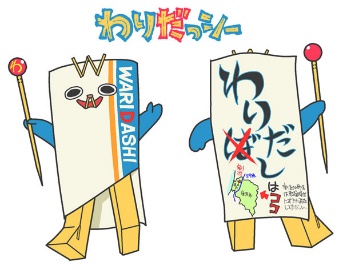 日頃より町会運営にご協力いただき感謝申し上げます。さて、現在、金沢市では６５歳以上の方へワクチン接種予約及び接種が既に開始されております。しかし、予約のやり方がよくわからずどこへ相談してよいかもわからない等お困りの方に町会役員が予約の相談・お手伝いをいたします。（ただし、金沢市内対象医療施設の予約状況により予約を確約することはできません。）金沢市ではコロナワクチンコールセンターに電話連絡する方法医療機関に直接する方法ＬＩＮＥ予約アプリに入力する方法以上３つの方法で予約を取っています。町会役員が予約のお手伝いをする対象の方は次の条件に当てはまる方に限ります。●令和３年度中で６５歳に達する方で「ワクチン接種券」をお持ちの方●割出町町会に住まう方ワクチン接種予約の相談・お手伝いを希望の方は以下を記入のうえ、６月１５日（火）までに班長にご提出ください。提出された方に町会役員より個別にご連絡いたします。〈申込書〉　　　　　　　班　氏名　　　　　　　　　　　　　　　　　　　　ご連絡先携帯　　　　　　　　　　　　　　　　　　　　　　　　　　　　　自宅　　　　　　　　　　　　　　　　　　　　　　　　　　　　　